          Straż Miejska w Kielcach 					Kielce, 16.05.2022r.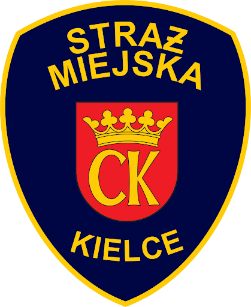 REGULAMIN KONKURSU „MOJA RADA NA ODPADA”Konkurs organizowany jest przez Straż Miejską w Kielcach, ul. Ogrodowa 3 B, zwaną dalej Organizatorem.CELE KONKURSUPromowanie właściwych postaw w zakresie dbania o środowisko naturalne.Kształtowanie samodzielnego, twórczego myślenia.Posługiwanie się zdobyta wiedzą.UCZESTNICY KONKURSUUczestnikami konkursu mogą być dzieci i młodzież w wieku od 3 do 16 lat, uczęszczające do kieleckich placówek oświatowych, które biorą udział w programie profilaktycznym Straży Miejskiej w Kielcach na rok 2021/2022, oraz spełnią warunki określone w Regulaminie.Konkurs obejmuje następujące kategorie wiekoweKATEGORIA I:  	3 - 6  lat (praca indywidualna).KATEGORIA II:  	7 - 9  lat (praca indywidualna).KATEGORIA III: 	10 -13 lat (praca indywidualna).KATEGORIA IV: 14-16 lat. (praca zbiorowa – max 3 osoby).ZADANIE KONKURSOWEPrace konkursowe powinny odnieść się do tematyki podanej dla kategorii wiekowej.KATEGORIA I:  	3 - 6 lat Wykonanie płaskiej pracy plastycznej w formacie A-4. Temat pracy „Zmieniamy świat na lepsze”. KATEGORIA II: 	7 – 9 latWykonanie płaskiej pracy plastycznej w formacie A-3. Temat pracy: „Zmieniamy świat na lepsze”. KATEGORIA III: 	10 -13 latWykonanie broszury/ulotki informacyjnej w dowolnym formacie. Temat pracy: „Mam wpływ na ochronę przyrody”.KATEGORIA IV: 14-16 lat.Wykonanie prezentacji w programie  PowerPoint. Temat pracy: „Mam wpływ na ochronę przyrody”.Prace plastyczne, broszury, ulotki wymaga się wykonania na białym papierze. WARUNKI UDZIAŁU W KONKURSIEUdział w konkursie  jest dobrowolny i bezpłatny.Warunkiem uczestnictwa w konkursie jest nadesłanie pracy konkursowej odpowiadającej wymogom niniejszego Regulaminu.Przystąpienie do konkursu wiąże się z zaakceptowaniem jego Regulaminu.Praca nie odpowiadająca wymogom Regulaminu, nie będzie podlegać ocenie.Składana praca konkursowa musi być opatrzona metryczką zawierającą zapis drukowanymi literami:Imię i nazwisko, wiek, klasę; imię i nazwisko nauczyciela, opiekuna, rodzica, pod kierunkiem którego powstała praca.dołączony do pracy konkursowej „formularz zgłoszeniowy do konkursu”, oraz zgodę na przetwarzanie danych osobowych związanych z udziałem w konkursie.Wszystkie prace przesłane na rzecz konkursu przepadają na rzecz Organizatora.Prace nie odpowiadające wymogom Regulaminu, nie opatrzone metryczką – nie podlegają ocenie.Do pracy powinny być dołączone:- załącznik nr 1 (karta zgłoszeniowa);- załącznik nr 2 (zgoda na przetwarzanie danych osobowych RODO).TERMIN I WARUNKI NADSYŁANIA PRACPrace plastyczne, prace w formie broszur ulotek,  oraz prezentacje w programie Power point, można przesłać drogą pocztową lub osobiście na adres:STRAŻ MIEJSKA W KIELCACHUL. Ogrodowa 3 B, 25-024 KielcePrace konkursowe winny złożone być do dnia 01 czerwca br. do godz. 15.30. Prace złożone osobiście prosimy o pozostawienie u Dyżurnego Straży Miejskiej.Prace konkursowe powinny zapakowane być w kopertę lub sztywną teczkę.Prace złożone po terminie nie będą podlegały ocenie (decyduje data stempla pocztowego). PRAWA AUTORSKIEZgłaszając prace konkursową opiekun prawny Uczestnika konkursu oświadcza, że posiada on pełne i nieograniczone prawa autorskie do wykonanej pracy. Opiekun prawny w imieniu Uczestnika konkursu poprzez udział w Konkursie udziela jednocześnie nieodpłatnej, niewyłącznej licencji do swojej pracy konkursowej, zwanej dalej także „utworem” na rzecz Organizatora (od chwili jej udostępnienia) bez ograniczeń czasowych, ilościowych oraz terytorialnych na następujących polach eksploatacji:                   w zakresie utrwalania i zwielokrotniania utworu – wprowadzenia utworu do pamięci komputera i sieci multimedialnych, w tym Internetu; w zakresie rozpowszechniania – publiczne wystawianie , wyświetlanie, reemitowanie również w systemie on – line.Opiekun prawny w imieniu Uczestnika konkursu wyraża zgodę na wykonanie praw autorskich zależnych, w szczególności przekształcanie, przerabianie i adaptowanie całości lub fragmentów.Opiekun prawny w imieniu Uczestnika konkursu wyraża zgodę na publikowanie                                     w materiałach promocyjnych, a także na stronach internetowych Organizatora oraz wykorzystanie ich w celach promocyjnych i marketingowych Organizatora.Autorzy prac konkursowych przekazują Organizatorowi prawo do bezpłatnego wykorzystania swoich prac w celach promocyjnych.Organizator konkursu zastrzega sobie prawo przesłanej pracy konkursowej do rozpowszechniania bez ograniczeń, publicznego wykorzystania, wyświetlania po zakończeniu konkursu. Organizator nie ponosi odpowiedzialności prawnej za naruszenie praw autorskich osób trzecich przez uczestników konkursu.W przypadku zgłoszenia w stosunku do Organizatora roszczeń, związanych z naruszeniem praw autorskich do utworu zgłoszonego do Konkursu, a przysługującym osobom trzecim, lub wszczęcia przeciwko Organizatorowi procesu w tym zakresie, przedstawiciel uczestnika Konkursu zobowiązuje się iż przystąpi do sporu po stronie pozwanego oraz zwolni Organizatora z wszelakich roszczeń, pokryje koszty procesowe i  koszty załatwienia sprawy, a także pokryje koszty poniesione przez Organizatora związane z obsługą prawną.DANE OSOBOWEDane osobowe przetwarzane będą w celu przeprowadzenia w/w konkursu.Administratorem danych osobowych jest Straż Miejska w Kielcach, ul. Ogrodowa 3 B.                         W przypadku pytań dotyczących procesu przetwarzania danych osobowych można skontaktować się  z Inspektorem Ochrony Danych Osobowych Panem Pawłem Kozubkiem, e-mail: pawel.kozubek@strazmiejska.kielce.pl.Podstawa prawną, która pozwala administratorowi przetwarzać dane osobowe uczestnika Konkursu jest art. 6 ust.1. lit. A RODO (zgoda osoby której dane dotyczą). Z uwagi na publiczny charakter Konkursu odbiorcami danych osobowych uczestnika Konkursu może być nieograniczone grono osób.W przypadku informacji o niewłaściwym przetwarzaniu danych osobowych Uczestnika Konkursu można złożyć skargę do Prezesa Urzędu Ochrony Danych Osobowych. Warunkiem udziału w konkursie jest dołączenie do pracy konkursowej wypełnionej zgody na przetwarzanie danych osobowych (załącznik nr 2) .OCENA PRAC I NAGRODYO  wyłonieniu  laureatów konkursu zdecyduje Jury Konkursowe powołane przez Komendanta Straży Miejskiej.Jury konkursowe w każdej kategorii wiekowej wyłoni laureatów miejsc 1 – 3.Jury konkursowe w uzasadnionych przypadkach może przyznać specjalne wyróżnienia.Jury, w skład którego wchodzić będą osoby z ramienia Organizatora, będzie oceniało:Zgodność wykonania pracy konkursowej z tematyką konkursu.Oryginalność i kreatywność pracy konkursowej.Walory estetyczne i artystyczne pracy konkursowej.  Decyzje Jury konkursowego są ostateczne i  nie podlegają zaskarżeniu.Wyniki głosowania umieszcza się w protokole z posiedzenia Jury.Nagrodami w konkursie są nagrody rzeczowe.Fundatorem nagrody rzeczowej w konkursie jest Organizator.Laureatowi nie przysługuje prawo wymiany nagrody na gotówkę, ani nagrodę innego rodzaju.  POSTANOWIENIA KOŃCOWEKwestie nieuregulowane w niniejszym konkursie rozstrzyga Organizator konkursu.Załącznik nr 1. 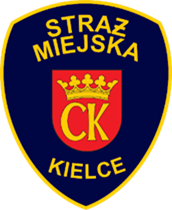 	Kielce, 16.05.2022r.FORMULARZ ZGŁOSZENIOWY KONKURSU „MOJA RADA NA ODPADA”IMIĘ I NAZWISKO UCZESTNIKA KONKURSU……………………………………………………………………………..IMIĘ I NAZWISKO OPIEKUNA……………………………………………………………………………………………………NAZWA  PLACÓWKI SZKOLNEJ…………………………………………………………………………………………………NUMER KATEGORII  WIEKOWEJ ZADANIA KONKURSOWEGO………………………………………………….NUMER TELEFONU DO KONTAKTU………………………………………………………………………………………….             Akceptuję regulamin konkursu ………………………………………………………………………………………………………………………………………………..	…..	..………………………………(Podpis uczestnika konkursu/opiekuna)	    (Miejscowość i data)  Załącznik nr 2.                                                                                                        										Kielce, 16.05.2022r.	Zgoda na przetwarzanie danych osobowych związanych z udziałem w konkursie „MOJA RADA NA ODPADA”……………………………………………………………(imię i nazwisko rodzica/opiekuna prawnego)……………………………………………………………..(Adres zamieszkania rodzica/opiekuna prawnego)Jako opiekun prawny……………………………………………………………………………………………………………………………………………………Imię i nazwisko uczestnika              Akceptuję regulamin konkursu „Moja Rada Na Odpada”Wyrażam zgodę na przetwarzanie moich/dziecka danych osobowych w postaci imienia i nazwiska, adresu e-mail, miejsca nauki oraz wizerunku na stronie internetowej Straży Miejskiej w Kielcach, zamieszczania w materiałach promocyjnych i informacyjnych w ramach profilu Administratora.Przyjmuję do wiadomości, iż:Administratorem moich danych osobowych jest Straż Miejska w Kielcach, ul. Ogrodowa 3 B.Podane dane osobowe zostały przekazane dobrowolnie i będą przetwarzane w celu udziału                              w konkursie, a w przypadku zdobycia nagrody, prezentacji danych dziecka w postaci imienia, nazwiska, miejsca nauki, wizerunku na stronie internetowej Straży Miejskiej w Kielcach.W przypadku powzięcia informacji o niewłaściwym przetwarzaniu moich danych osobowych przez Administratora przysługuje mi prawo wniesienia skargi na przetwarzanie moich danych osobowych do Prezesa Urzędu Ochrony Danych Osobowych.…………………………………………………..					         ……	………………………………………………….(podpis uczestnika)						(podpis  rodzica opiekuna)